Survival Armbänder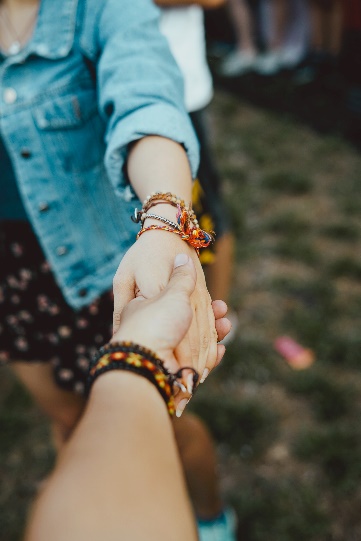 Paracord Armbänder werden auf der ganzen Welt unter anderem als Symbol von Stärke und Ehre getragen. In einer Notfallsituation kann das Armband auseinandergenommen werden und sehr hilfreich sein. Paracord ist belastbar, leicht, flexibel und vielfältig einsetzbar.Kategorie: 	Abendprogramm, Abschussabend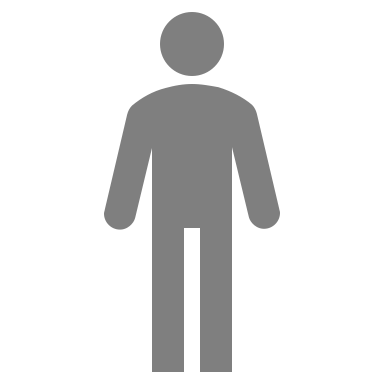 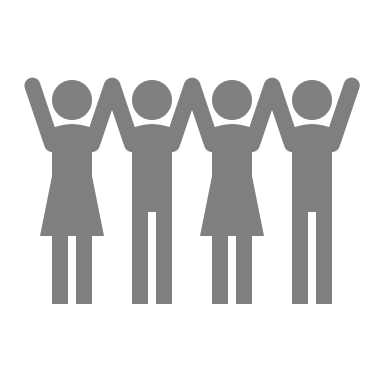 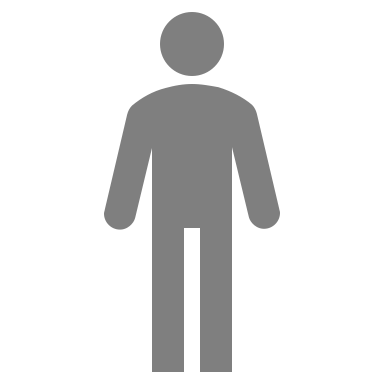 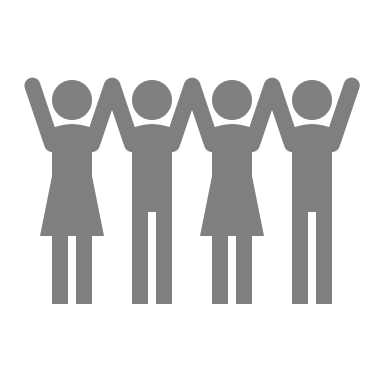 geförderte Ziele:		Preis pro Person: Gruppengrösse:			keine BegrenzungOrt:	kein vorgegebener Ort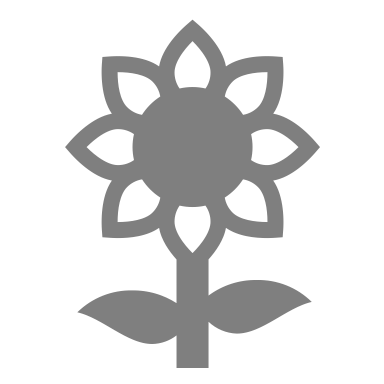 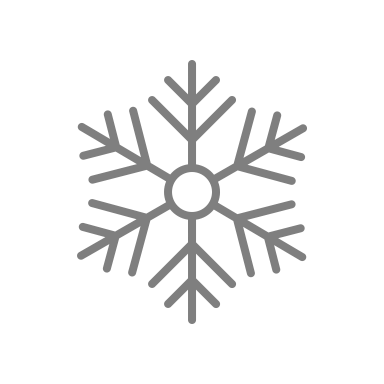 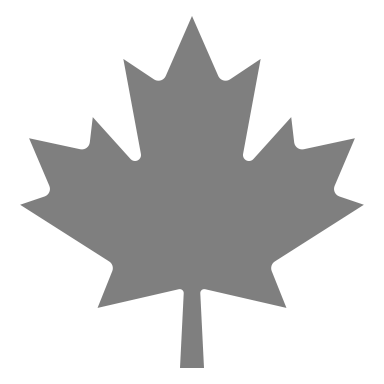 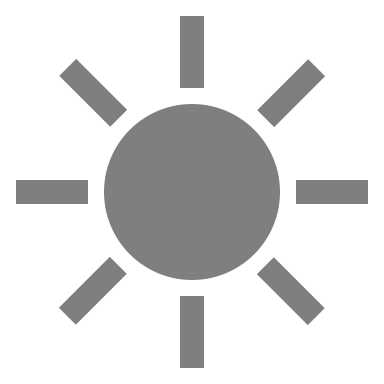 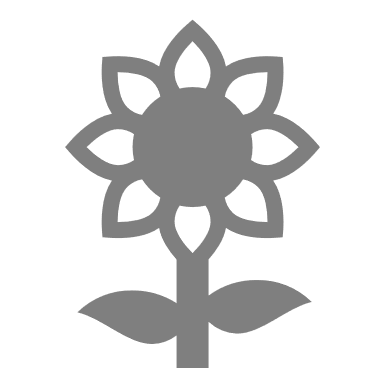 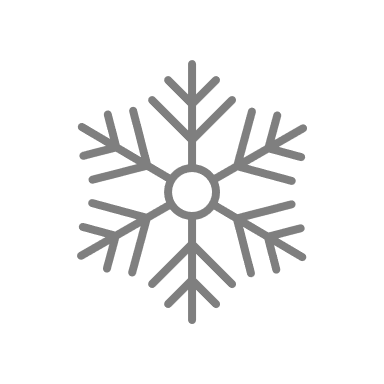 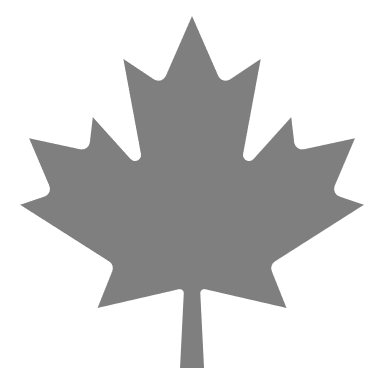 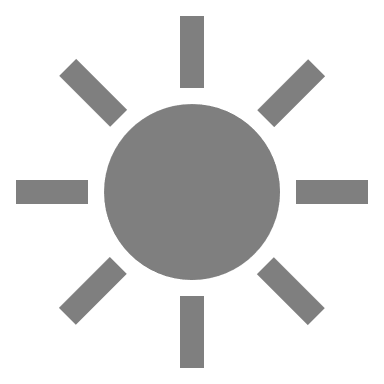 Jahreszeit:				                                                                  geeignetes Wetter: 			Schönwetter, Schlechtwetter Zeitaufwand für LP: 			ca. 2 StundenBetreuung / Begleitperson(en):		2 PersonenSchwierigkeitsgrad:			 geeignete Lagerform(en): 	Wanderlager, Sportlager, Kennenlernlager, Schneesportlager, Sommerlager, Herbstlager, Velolager, Zeltlager, Abschlusslager	Detaillierte Planung:Reservationen:				keineSpezifische Sicherheitsmassnahmen:				Links:					https://blog.swiss-paracord.ch/bracelet-maker/ZeitAblaufMaterialBemerkungen180’30´> Basteln der Survival Armbänder aus Paracord> Sicherheitsnutzen der Armbänder klären> Bastelmaterial> Anleitung siehe LinkSicherheitsvorkehrungenVerantwortung im Leitungsteam> Person 1 ist verantwortlich für die MaterialienSicherheitsvorkehrungenAbbruchkriterien/Alternativen> keineSicherheitsvorkehrungenSicherheitsrelevante Verhaltensregeln für die Gruppe> sicherer Umgang mit den Bastelutensilien SicherheitsvorkehrungenMaterial/Ausrüstung> ApothekeSicherheitsvorkehrungenWeitere Massnahmen> keineVorbereitung für Notfallsituationen> keine